حل سؤالين من موضوع تفاعلات الاكسده و الاختزال 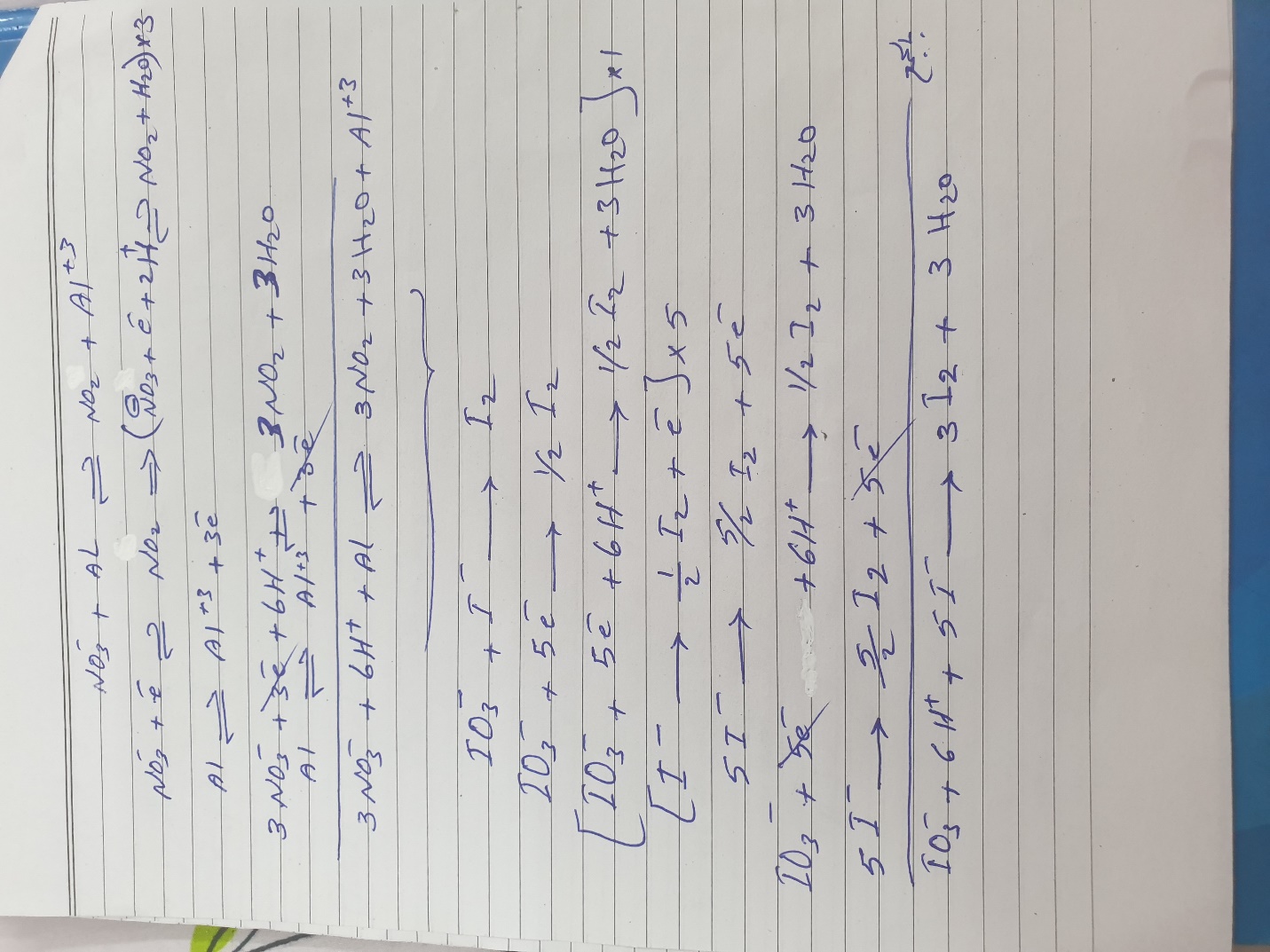 